 You Think of Us 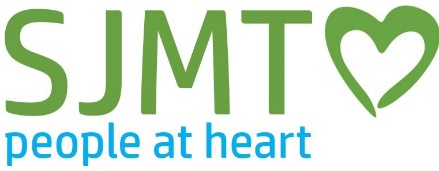 What Do You Think of Us?Family Survey	Alexandra Court  - May 20231. I feel that Sir Josiah Mason Trust staff have respected my family member/friend and treated them with dignityStrongly agree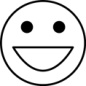 Agree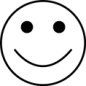 Disagree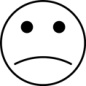 Strongly disagree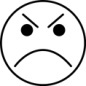 Does not applyPrefernot to say1. I feel that Sir Josiah Mason Trust staff have respected my family member/friend and treated them with dignity100%2. I feel that Sir Josiah Mason Trust staff have listened to my family member/friendStrongly agreeAgreeDisagreeStrongly disagreeDoes not applyPrefer not to say2. I feel that Sir Josiah Mason Trust staff have listened to my family member/friend75%25%3. I feel my family member/friends’ wishes and beliefs have been respectedStrongly agreeAgreeDisagreeStrongly disagreeDoes not applyPrefer not to say3. I feel my family member/friends’ wishes and beliefs have been respected75%25%4. My family member/friend receives relevant and sufficient information about the serviceStrongly agreeAgreeDisagreeStrongly disagreeDoes not applyPrefer not to say4. My family member/friend receives relevant and sufficient information about the service50%50%5. My family member/friend has been involved in deciding on the support and care they receiveStrongly agreeAgreeDisagreeStrongly disagreeDoes not applyPrefer not to say5. My family member/friend has been involved in deciding on the support and care they receive50%50%6.  Sir Josiah Mason Trust staff have given my family member/friend the right kind of support and careStrongly agreeAgreeDisagreeStrongly disagreeDoes not applyPrefer not to say6.  Sir Josiah Mason Trust staff have given my family member/friend the right kind of support and care100%7.  Sir Josiah Mason Trust staff have supported my family member/friend to do what they want to doStrongly agreeAgreeDisagreeStrongly disagreeDoes not applyPrefer not to say7.  Sir Josiah Mason Trust staff have supported my family member/friend to do what they want to do75%25%8. My family member/friend feels comfortable in Alexandra CourtStrongly agreeAgreeDisagreeStrongly disagreeDoes not applyPrefer not to say8. My family member/friend feels comfortable in Alexandra Court75%25%9.  Sir Josiah Mason Trust staff have helped my family member/friend to feel safeStrongly agreeAgreeDisagreeStrongly disagreeDoes not applyPrefer not to say9.  Sir Josiah Mason Trust staff have helped my family member/friend to feel safe50%50%10. My family member/friend has been involved in the service activities and enjoys themStrongly agreeAgreeDisagreeStrongly disagreeDoes not applyPrefer not to say10. My family member/friend has been involved in the service activities and enjoys them50%50%11. The food at the service has been of a good standard and my family member/friend has enjoyed itStrongly agreeAgreeDisagreeStrongly disagreeDoes not applyPrefer not to say11. The food at the service has been of a good standard and my family member/friend has enjoyed it50%50%12. Overall on a scale of 0-10 how would you rate the service?12. Overall on a scale of 0-10 how would you rate the service?12. Overall on a scale of 0-10 how would you rate the service?12. Overall on a scale of 0-10 how would you rate the service?12. Overall on a scale of 0-10 how would you rate the service?12. Overall on a scale of 0-10 how would you rate the service?12. Overall on a scale of 0-10 how would you rate the service?12. Overall on a scale of 0-10 how would you rate the service?12. Overall on a scale of 0-10 how would you rate the service?12. Overall on a scale of 0-10 how would you rate the service?12. Overall on a scale of 0-10 how would you rate the service?12. Overall on a scale of 0-10 how would you rate the service?12. Overall on a scale of 0-10 how would you rate the service?12. Overall on a scale of 0-10 how would you rate the service?12. Overall on a scale of 0-10 how would you rate the service?12. Overall on a scale of 0-10 how would you rate the service?12. Overall on a scale of 0-10 how would you rate the service?12. Overall on a scale of 0-10 how would you rate the service?12. Overall on a scale of 0-10 how would you rate the service?12. Overall on a scale of 0-10 how would you rate the service?12. Overall on a scale of 0-10 how would you rate the service?12. Overall on a scale of 0-10 how would you rate the service?12. Overall on a scale of 0-10 how would you rate the service?00112233445566778889.89.81010I had a very poor experienceI had a very poor experienceI had a very poor experienceI had a very poor experienceI had a very poor experienceI had a very poor experienceI had a very poor experienceI had a very poor experienceI had a very poor experienceI had a very poor experienceI had a very poor experienceI had a very poor experienceI had a very poor experienceI had a very poor experienceI had a very poor experienceI had a very poor experienceI had a very poor experienceI had a very poor experienceI had a very good experienceI had a very good experienceI had a very good experienceI had a very good experienceI had a very good experience13. On a scale of 0 to 10, how likely are you to recommend Sir Josiah Mason Trust? 13. On a scale of 0 to 10, how likely are you to recommend Sir Josiah Mason Trust? 13. On a scale of 0 to 10, how likely are you to recommend Sir Josiah Mason Trust? 13. On a scale of 0 to 10, how likely are you to recommend Sir Josiah Mason Trust? 13. On a scale of 0 to 10, how likely are you to recommend Sir Josiah Mason Trust? 13. On a scale of 0 to 10, how likely are you to recommend Sir Josiah Mason Trust? 13. On a scale of 0 to 10, how likely are you to recommend Sir Josiah Mason Trust? 13. On a scale of 0 to 10, how likely are you to recommend Sir Josiah Mason Trust? 13. On a scale of 0 to 10, how likely are you to recommend Sir Josiah Mason Trust? 13. On a scale of 0 to 10, how likely are you to recommend Sir Josiah Mason Trust? 13. On a scale of 0 to 10, how likely are you to recommend Sir Josiah Mason Trust? 13. On a scale of 0 to 10, how likely are you to recommend Sir Josiah Mason Trust? 13. On a scale of 0 to 10, how likely are you to recommend Sir Josiah Mason Trust? 13. On a scale of 0 to 10, how likely are you to recommend Sir Josiah Mason Trust? 13. On a scale of 0 to 10, how likely are you to recommend Sir Josiah Mason Trust? 13. On a scale of 0 to 10, how likely are you to recommend Sir Josiah Mason Trust? 13. On a scale of 0 to 10, how likely are you to recommend Sir Josiah Mason Trust? 13. On a scale of 0 to 10, how likely are you to recommend Sir Josiah Mason Trust? 13. On a scale of 0 to 10, how likely are you to recommend Sir Josiah Mason Trust? 13. On a scale of 0 to 10, how likely are you to recommend Sir Josiah Mason Trust? 13. On a scale of 0 to 10, how likely are you to recommend Sir Josiah Mason Trust? 13. On a scale of 0 to 10, how likely are you to recommend Sir Josiah Mason Trust? 13. On a scale of 0 to 10, how likely are you to recommend Sir Josiah Mason Trust? 0011223344556677889.89.89.81010Very unlikelyVery unlikelyVery unlikelyVery unlikelyVery unlikelyVery unlikelyVery unlikelyVery unlikelyVery unlikelyVery unlikelyVery unlikelyVery unlikelyVery unlikelyVery unlikelyVery unlikelyVery unlikelyVery unlikelyVery unlikelyVery unlikelyVery likelyVery likelyVery likelyVery likelyPlease provide any comments on the reasons for your ratings or any other views on the service you wish to shareHardly any issues have arisen, and when they have they are addressed quickly & resolved to full satisfactionHow can we improve?1 family member requested more day trips1 family member asked that residents be notified if another resident passes away1 family member commented that the lifts need an overhaul 